Pohyby ZeměPOHYB ZEMĚ KOLEM OSY – od západu na východ (proti směru hodinových ručiček nebo zleva doprava) = otočí se za 24 hodin = 1 den; vystřídá se den a noc                                                           zemská osa   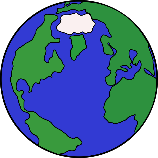            					 S pól24hodinJ pól  2. Pohyb země kolem Slunce      -  elipsovitá dráha        - otočení trvá 365 a ¼ dne – jednou za 4 roky = únor 29 dní = přestupný rokzemská osa – myšlená čára, stále nakloněná, protíná Zemi na pólech střídaní ročních období! vzdálenost Země – Slunce !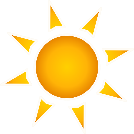 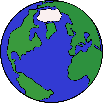             150 000 000 km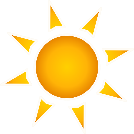 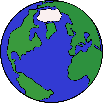 